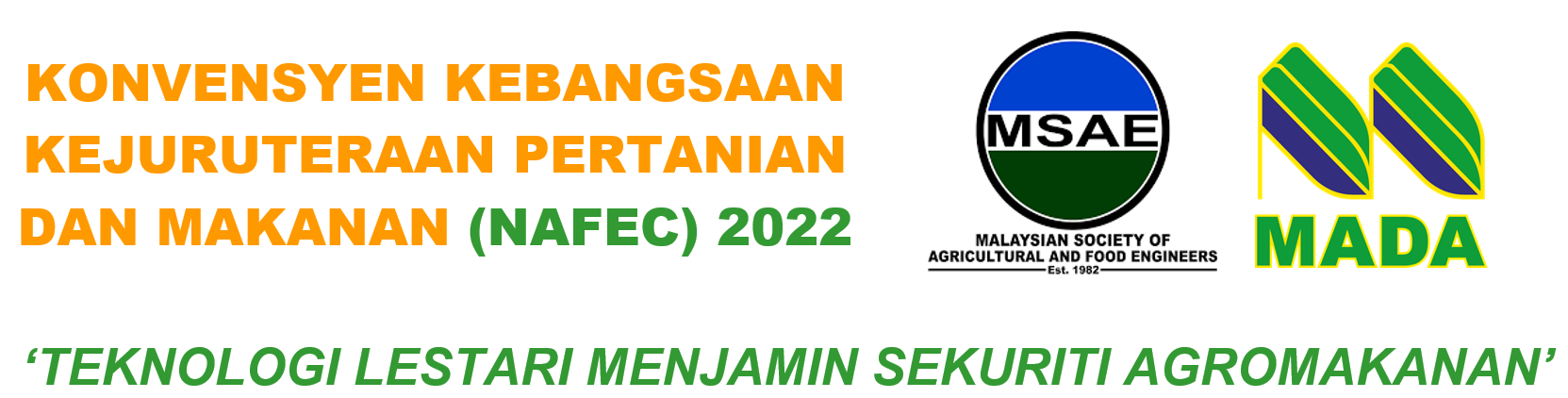 PRESENTER CONSENT FORMApproval to the Organisers to use the presentation slides, photos and video presentations obtained during the convention.I hereby authorise the organiser to use, to store, to copy and to distribute the presentation slides of my paper presented for this conference.I also allow my pictures and videos to be recorded, stored and used for event promotions.By signing this, I on behalf of the co-authorsI * agree / disagree* (cross out the inapplicable option) to give consent to the above matters.Signature :Date :Name :PAYMENT AGREEMENTName:I/C Number/Passport Number:By signing this agreement, I agree and accept that it is my responsibility to pay a one-time outstanding payment of RM___________ for the registration of NAFEC 2022. I further agree and accept to ensure the payment is made before 15 February 2022.I understand that it is my responsibility to notify the treasurer of NAFEC 2022 upon payment via nafec2022@gmail.com. I have carefully read and completely understand the content and purpose of this agreement.I voluntarily signed this agreement by my own will.